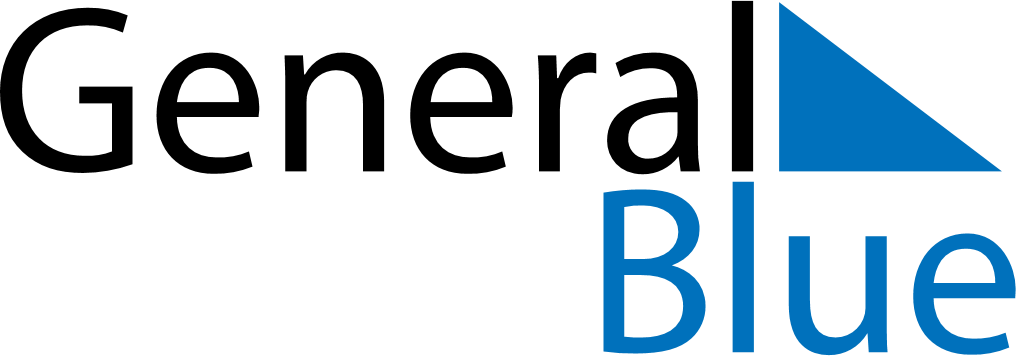 December 2020December 2020December 2020December 2020December 2020December 2020MaltaMaltaMaltaMaltaMaltaMaltaMondayTuesdayWednesdayThursdayFridaySaturdaySunday12345678910111213Immaculate ConceptionRepublic Day1415161718192021222324252627Christmas Day28293031NOTES